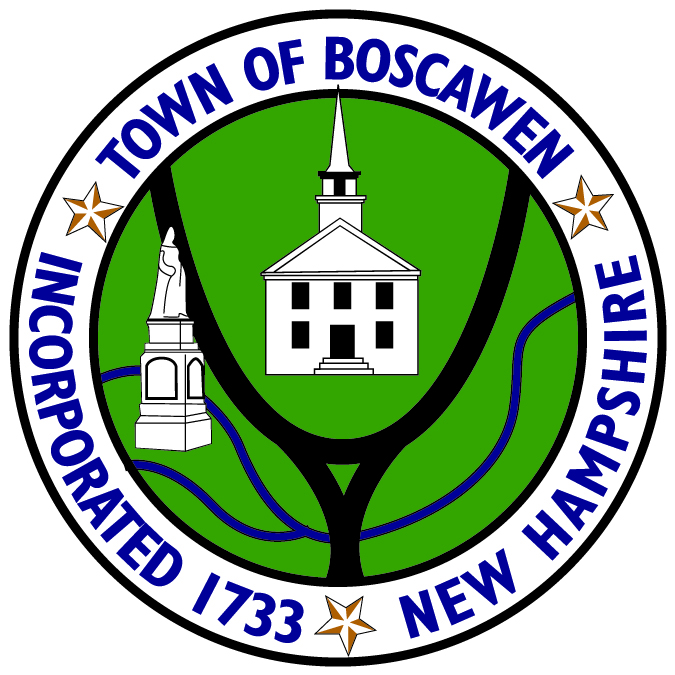 Zoning Board of AdjustmentMembersDr. Gail Devoid, PhDChairDoug SupryVice-ChairTracy Jo BartlettMemberAnn DominguezMemberScott MaltzieMemberEdward J. Cherian, Jr Member Ex-OfficioAlternate MembersTama TillmanAlternate MemberPlanning & Community Development StaffKellee Jo EaslerPlanning & CommunityDevelopment DirectorKearsten O’BrienPlanning & CommunityDevelopment AssistantCrystal TuttlePlanning & CommunityDevelopment ClerkMya BalchPlanning & Community Development Office ClerkRose FifeRecording SecretaryTown of Boscawen116 North Main Street, Boscawen, NH 03303 | Telephone: 603.753.9188 | Fax: 603.753.9183AGENDAZoning Board of AdjustmentApril 27, 2021 @ 7 pmNo meeting scheduled due to no appeals.Please check the website @ www.townofboscawen.org or the Planning & Community Development office for any recent updates, prior to the meeting.